Всероссийский школьный конкурс по статистике «Тренд»Номинация 2. Конкурс "Учимся анализировать статистические данные"ИССЛЕДОВАТЕЛЬСКАЯ РАБОТАпо теме: «Благосостояние населения Новосибирской области»Работу выполнила: ученица 10 «Б» класса Паутова Анастасия                                      Руководитель: Боровских Александра Николаевна, учитель биологии первой квалификационной категории МАОУ «Лицей №7»Новосибирская областьгород Бердск, 2018ОглавлениеАннотация.……………………………………………………………………………...3Благосостояние населения: основные понятия..……………………………....4Схема баланса денежных доходов и расходов населения………………….....6Показатели доходов населения............................................................................7Анализ благосостояния населения Новосибирской области…………………8Выводы...... ……………………………………………………………………………13Список использованных источников.......…………………………………………...14АннотацияАктуальность выбранной мною темы заключается в том, что все больше внимания уделяется созданию условий для свободного и гармоничного развития человека, что означает не только увеличение доходов, но и улучшение образования, питания, и здравоохранения, оздоровление окружающей среды и равенство возможностейСложившееся положение в социальной сфере и необходимость корректировки экономической политики в ракурсе проблем благосостояния населения представляется крайне актуальной для целей стратегического планирования в формировании социально ориентированной экономики и улучшения жизни каждого человека.   	Цель работы:  изучить статистику разности благосостояния населения в Новосибирской области за несколько лет   	Задачи:1. Изучить общие понятия по благосостоянию населения2. Найти данные о благосостоянии населения Новосибирской области 3. Сравнить данные о благосостоянии населения Новосибирской области за несколько летБлагосостояние населения: уровни жизни и факторы, влияющие на уровень зарплатБлагосостояние населения — степень удовлетворения материальных и нематериальных потребностей человека, его качество жизниМатериальные блага — естественные дары природы(земля, вода), продукты производства(продукты питания, здания, сооружения, машины)Нематериальные блага — это блага, воздействующие на развитие способностей человека, они создаются в непроизводной сфере: здравоохранение, образование, искусство, кино, театрУровни жизни населения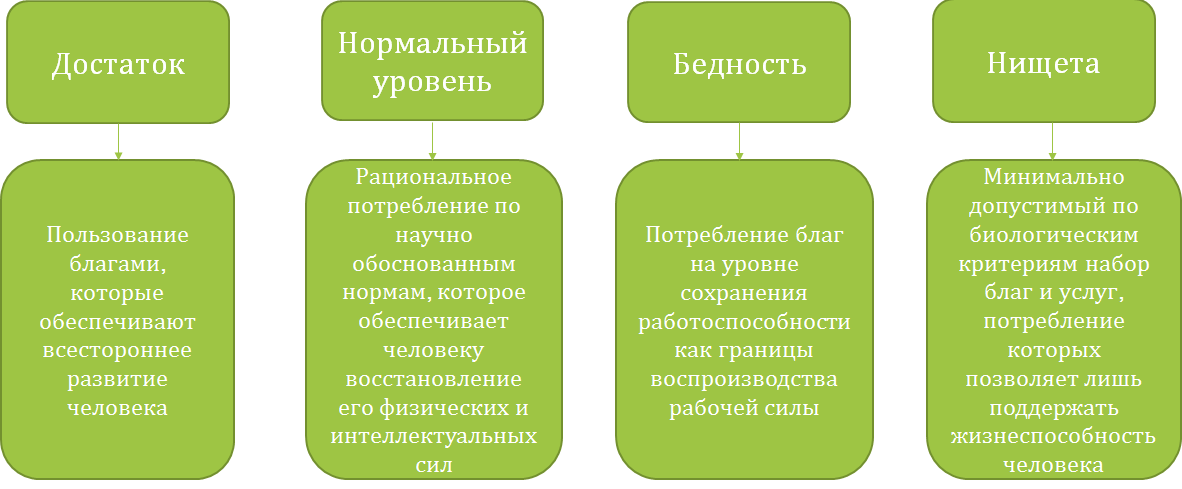 Благосостояние включает:доходы, условия труда и быта, объем и структуру рабочего и свободного времени, показатели культурного и образовательного уровня, показатели здоровья и экологии.Факторы, влияющие на уровень зарплатыСпрос и предложение на конкретном сегменте рынка труда Различия в уровне образования — работники с высоким уровнем образования в среднем зарабатывают больше. Страновые и региональные различия — зарплата представляет собой часть созданного национального дохода, распределяемого в качестве платы за труд. Другие факторы — уровень риска, связанный с выполнением определенной работы, тягость труда, участие в профсоюзах, регулирование зарплат.Потребительская корзина — минимальный набор продуктов питания, непродовольственных товаров и услуг, необходимых для сохранения здоровья человека и обеспечения его жизнедеятельности.Состав потребительской корзины:11 групп продовольственных товаров, в том числе хлеб и крупяные культуры, картофель, овощи и бахчевые, фрукты свежие, сахар и кондитерские изделия, мясопродукты, рыбопродукты, молоко, яйца, масло растительное и другие жиры, соль, чай, специи; 10 групп непродовольственных товаров, в том числе пальто, костюмы и платья, белье, чулочно-носочные изделия, головные уборы, обувь, школьно-письменные товары, постельное белье, культурно-бытовые и хозяйственные товары, предметы санитарии и лекарства; 7 видов услуг, в том числе оплата жилья, центральное отопление, водоснабжение, газоснабжение, электроснабжение, транспортные и другие услуги.Схема баланса денежных доходов и расходов населенияБаланс денежных доходов и расходов населения является основным источником статистической информации о благосостоянии. Он разрабатывается Росстатом ежегодно. В таблице 1 представлена его схема.Таблица 1 – Схема баланса денежных доходов и расходов населения	В следующем разделе излагается система показателей, характеризующих доходы населения.Показатели доходов населения	Среднедушевые денежные доходы населенияДДs= ДД/sДДn= ДД/nгде ДД - денежный доход за годS - среднегодовая численность населенияN - число домохозяйств	Располагаемые доходы домашних хозяйств                                           РД = ПД + ΔТp где ПД – первичные доходы, полученные домашними хозяйствами ΔТр – сальдо текущих трансфертов, определяемое как разница между текущими трансфертами, полученными и уплаченными другим секторам экономики	Скорректированный располагаемый доход домашних хозяйств                                          CРД = РД + СТ где СТ – социальные трансферты в натуральной форме, получаемые домашними хозяйствами от органов государственного управления и некоммерческих организаций, которые обслуживают домашние хозяйства	Реальный располагаемый доход домашних хозяйств                                   РРД=РД+Iр=РД*IпсГде Iр- сводный индекс потребительских ценIпс- индекс покупательной способности денегАнализ благосостояния населения Новосибирской областиСреди статистических показателей, характеризующих благосостояние населения, рассматриваются среднедушевые денежные доходы, располагаемые ресурсы домашних хозяйств (объем денежных и натуральных  средств), индекс потребительских цен на товары и услуги и благоустройство жилищного фонда. Показатели отражают население Новосибирской области за 2013-2017 гг.Исходные статистические данные приведены в таблице 2, для наглядного изображения которых построены линейные графики.Таблица 2 – Показатели доходов населения и индекс потребительских цен в Новосибирской области за 2013-2017 гг.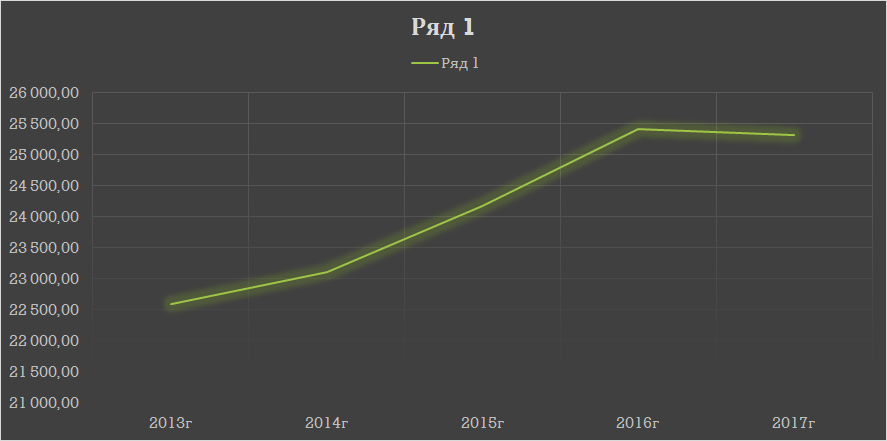 Рисунок 1 – Динамика среднедушевых денежных доходов населения Новосибирской области за 2013-2017 гг.Вывод:	На основе рисунка 1 можно сказать, что уровень зарплаты зависит от соотношения спроса и предложения на труд, образования работника, региональных особенностей и других факторов. Как и любой другой показатель, обобщающий данные о различных областях достижений, подвергается постоянным уточнениям в свете сдвигов в системах статистической отчетности. В некоторых случаях эти сдвиги могут влиять на рейтинг в положительную или отрицательную сторону.Рисунок 2 – Динамика располагаемых ресурсов домашних хозяйств Новосибирской области за 2013-2017 гг.Вывод:	Несмотря на кризисные явления в российской экономике по итогам 2015 г., объем денежных и натуральных средств населения Новосибирской области вырос в номинальном выражении. Однако сокращение потребительского спроса, обусловленного падением покупательной способности населения, привело к небольшому падению индекса физического объема денежных и натуральных средств региона. 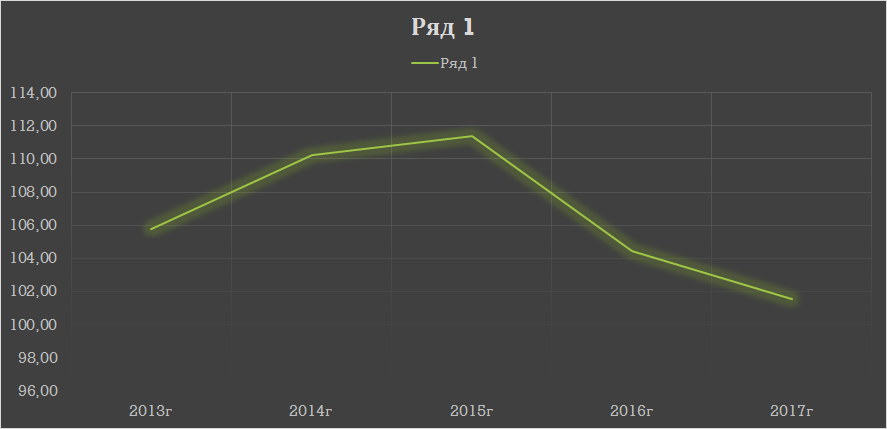 Рисунок 3 – Динамика индекса потребительских цен на товары и услуги в Новосибирской области за 2013-2017 гг.Вывод: на основе данных показанных на рисунке 3, индекс потребительских цен (ИПЦ) характеризует упадок во времени общего уровня цен на товары и услуги, приобретаемые населением для непроизводственного потребления. Он измеряет отношение стоимости фиксированного набора товаров и услуг в ценах текущего периода к его стоимости в ценах базисного периода. 		Благоустройство жилищного фонда также является характеристикой благосостояния населения. По статистическим данным, изложенным в таблицах 3 и 4, построены графики, отражающие динамику данного показателя в городской и сельской местности Новосибирской области за 2013-2017 гг.Вывод:	Сравнивая графики благоустройства жилищного фонда городской и сельской местности, видна большая дифференциация показателей, характеризующих благоустройство. Сельское население намного меньше благоустроено. Да, конечно, с годами благоустройство улучшается, но сильно видна разница между городом и селом. Например, сельское население обеспечено водопроводом, канализацией, ваннами (душем), горячим водоснабжением практически в два раза меньше, чем городское население.Таблица 3 – Показатели благоустройства жилищного фонда в городской местности Новосибирской области за 2013-2017 гг.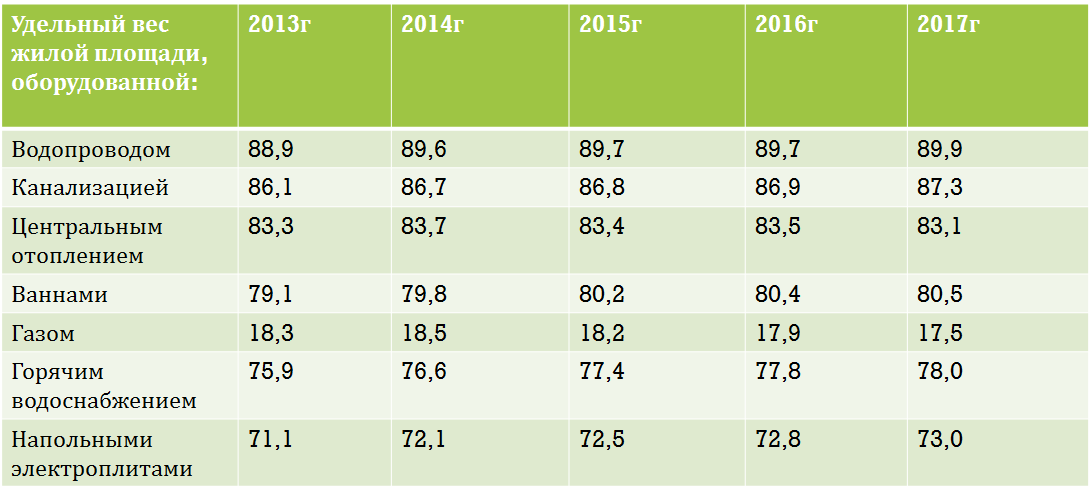 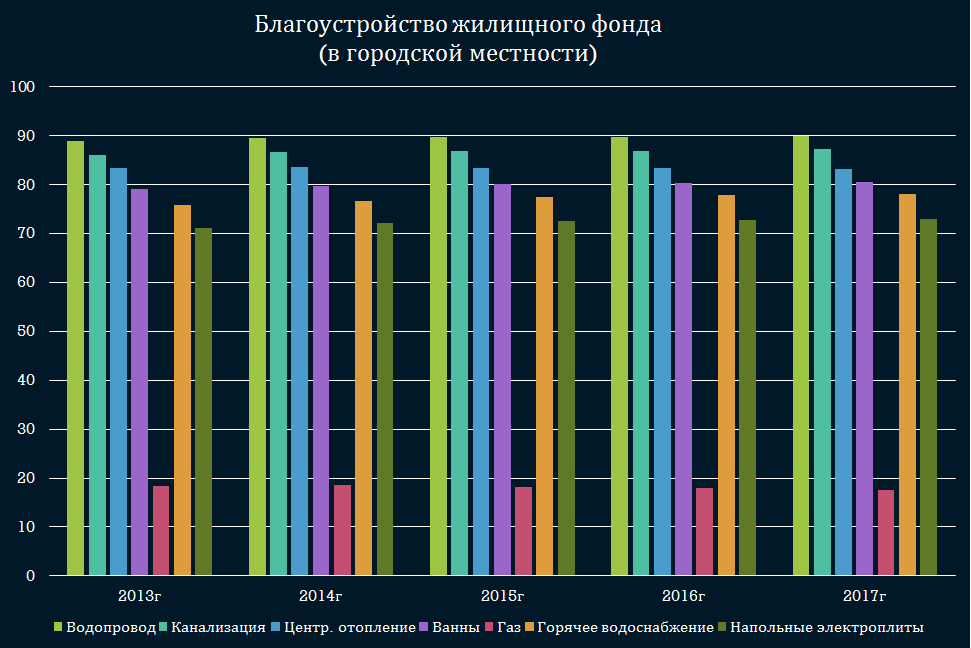 Рисунок 4 – Динамика показателей благоустройства жилищного фонда в городской местности Новосибирской области за 2013-2017 гг.Таблица 4 – Показатели благоустройства жилищного фонда в сельской местности Новосибирской области за 2013-2017 гг.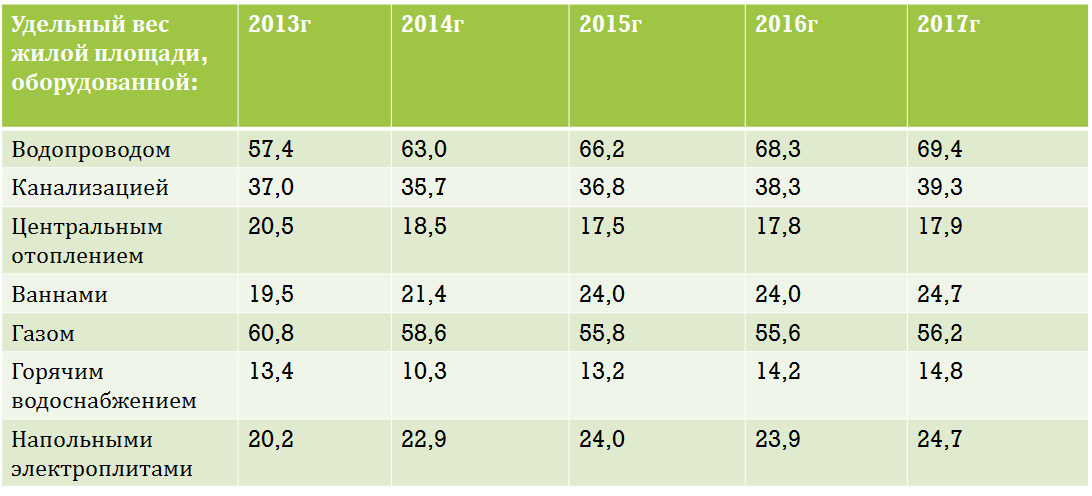 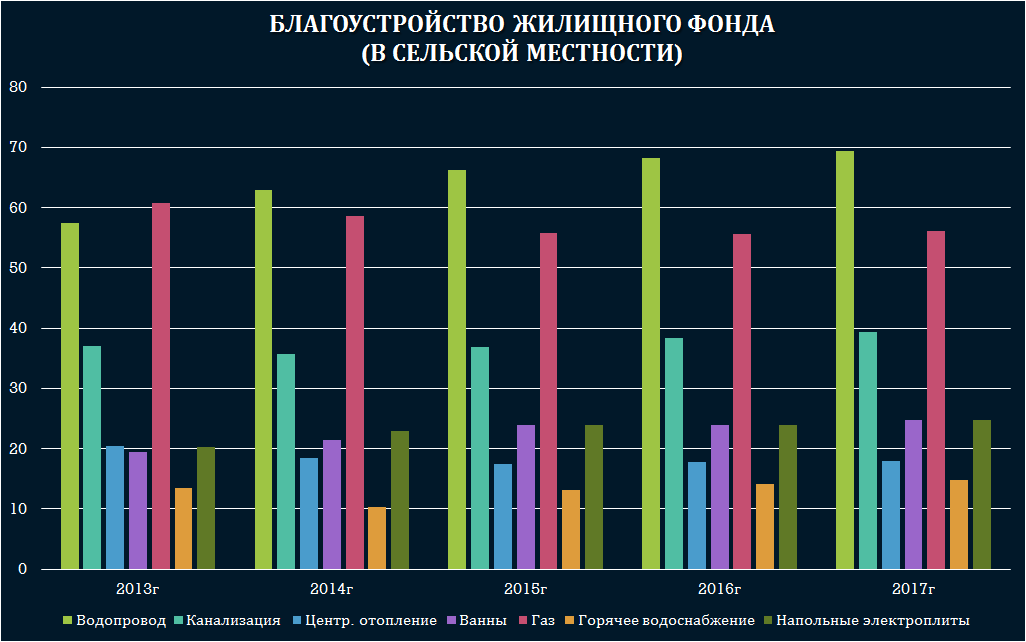 Рисунок 5 – Динамика показателей благоустройства жилищного фонда в сельской местности Новосибирской области за 2013-2017 гг.ВыводыВ проведенной работе изучено, что такое благосостояние населения. На основе статистических данных Росстата, сделаны графики одних из основных показателей благосостояния населения в Новосибирской области. По показателям, приведенным выше можно сказать, что благосостояние населения повышается с каждым годом. Но по показателям индекса потребительских цен на товары и услуги Новосибирской области, видно, что происходит упадок. Это может быть связано с некоторыми фактами, например, таким как снижение цен на основе изменения цены товаров и услуг в потребительской корзине.Решение этих проблем требует определенной политики, выработанной государством, центральным моментом которой был бы человек, его благосостояние, физическое и социальное здоровье. Именно поэтому все преобразования, которые, так или иначе, могут повлечь изменение уровня жизни, вызывают большой интерес у самых разнообразных слоев населения.	Список использованных источниковhttp://www.gks.ruhttp://novosibstat.gks.ruhttps://yandex.ru/images/search?text=%D0%A1%D1%85%D0%B5%D0%BC%D0%B0%20%D0%B1%D0%B0%D0%BB%D0%B0%D0%BD%D1%81%D0%B0%20%D0%B4%D0%B5%D0%BD%D0%B5%D0%B6%D0%BD%D1%8B%D1%85%20%D0%B4%D0%BE%D1%85%D0%BE%D0%B4%D0%BE%D0%B2%20%D0%B8%20%D1%80%D0%B0%D1%81%D1%85%D0%BE%D0%B4%D0%BE%D0%B2%20%D0%BD%D0%B0%D1%81%D0%B5%D0%BB%D0%B5%D0%BD%D0%B8%D1%8F&stype=image&lr=11314&source=wizhttps://studfiles.net/preview/4021478/page:5/https://yandex.ru/images/search?text=%D1%83%D1%80%D0%BE%D0%B2%D0%BD%D1%8F%20%D0%B6%D0%B8%D0%B7%D0%BD%D0%B8%20%D0%BD%D0%B0%D1%81%D0%B5%D0%BB%D0%B5%D0%BD%D0%B8%D1%8F&stype=image&lr=11314&source=wizhttp://mfnso.nso.ru/sites/mfnso.nso.ru/wodby_files/files/page_2265/novosibirskaya_oblast.pdfДоходы Расходы и сбережения1. Оплата труда1. Покупка товаров и оплата услуг2. Доходы рабочих и служащих от предприятий и организаций, кроме оплаты труда2. Обязательные платежи и добровольные взносы3. Дивиденды3. Прирост сбережений во вкладах и ценных бумагах4. Поступления от продажи продуктов сельского хозяйства4. Покупка жилых помещений5. Пенсии и пособия5. Расходы населения на приобретение иностранной валюты6. Стипендии6. Деньги, отосланные по переводам (за вычетом полученных сумм)7. Поступления из финансовой системы8. Доходы населения от продажи иностранной валюты9. Прочие поступления, в том числе: от продажи вещей через комиссионные магазины и скупочные пункты;от продажи утильсырья, металлолома и др. (несельскохозяйственные заготовки)другие доходы10. Деньги, полученные по переводам (за вычетом переведенных и внесенных сумм)Всего денежных доходовВсего денежных расходов и сбереженийПревышение расходов над доходамиПревышение доходов над расходамиБалансБалансПоказатель20132014201520162017Среднедушевые денежные доходы, рублей22597,423110,024176,025407,025313,0Располагаемые ресурсы домашних хозяйств (объем денежных и натуральных средств), рублей18649,320967,919785,026924,720431,1Индекс потребительских цен на товары и услуги, %105,75110,23111,38104,42101,53